Constructing Bisectors	Constructing Bisectors	Constructing Bisectors	Constructing Bisectors	Describes examples of perpendicular and angle bisectors in the environmentFor example, a perpendicular bisector divides a granola bar into two equal parts and an angle bisector divides a slice of pizza into two equal parts.Explains how to identify perpendicular and angle bisectorsI can measure the two parts of the line segment to check they are equal, and measure the angles at the intersection to check each is 90°.I can measure the two angles formed by the bisector. They should be equal.Constructs perpendicular and angle bisectors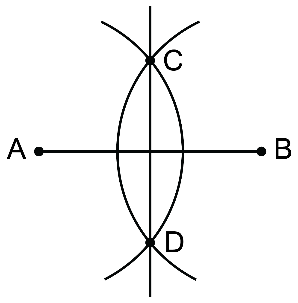 I drew line segment AB. Using a compass setting greater than one-half the length of AB, I drew arcs from A and B. Then I used a ruler to join the two points where the arcs intersected to create the perpendicular bisector.Solves problems involving perpendicular and angle bisectorsHow can you use perpendicular bisectors to draw a rhombus?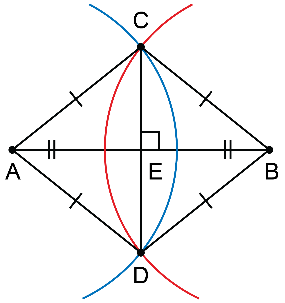 The diagonals of a rhombus are perpendicular bisectors of each other. I drew line segment AB. 
Next, I used a compass to draw the perpendicular bisector CD. 
Then, I drew AC, CB, BD, and DA.Observations/DocumentationObservations/DocumentationObservations/DocumentationObservations/Documentation